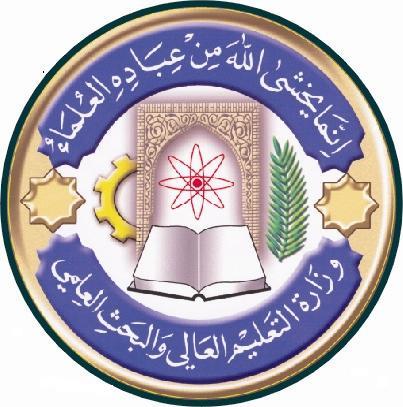       Course Weekly OutlineCourse weekly OutlineInstructor Signature:					Dean Signature:Course InstructorSadyiah Y.Sadyiah Y.Sadyiah Y.Sadyiah Y.Sadyiah Y.E_mailType your mail as example mail@yahoo.comType your mail as example mail@yahoo.comType your mail as example mail@yahoo.comType your mail as example mail@yahoo.comType your mail as example mail@yahoo.comTitleType here course titleType here course titleType here course titleType here course titleType here course titleCourse CoordinatorType here the came of course coordinatorType here the came of course coordinatorType here the came of course coordinatorType here the came of course coordinatorType here the came of course coordinatorCourse ObjectiveType here vourse objectivesType here vourse objectivesType here vourse objectivesType here vourse objectivesType here vourse objectivesCourse DescriptionType here course descriptionType here course descriptionType here course descriptionType here course descriptionType here course descriptionTextbookType here textbook (title,author,edition,publisher,year)Type here textbook (title,author,edition,publisher,year)Type here textbook (title,author,edition,publisher,year)Type here textbook (title,author,edition,publisher,year)Type here textbook (title,author,edition,publisher,year)ReferencesType here the reference (title,author,edition,publisher,year)Type here the reference (title,author,edition,publisher,year)Type here the reference (title,author,edition,publisher,year)Type here the reference (title,author,edition,publisher,year)Type here the reference (title,author,edition,publisher,year)Course AssessmentTerm TestsLaboratoryQuizzesProjectFinal ExamCourse AssessmentAs (35%)As (15%)As (10%)----As (40%)General NotesType here general notes regarding the courseType here general notes regarding the courseType here general notes regarding the courseType here general notes regarding the courseType here general notes regarding the courseweekDateTopics CoveredLab. Experiment AssignmentsNotes117-11-2014Characteristics of living organismsMicroscope224-11-2014Classification and diversity of living organismsThe plant cell31-12-2014Simple keysPrimary cell wall,Secondary cell wall,Middle lamella48-12-2014Cell structure and organisationLiving cell:Nucleus,plastids515-12-2014Levels of organisationLiving cell:Endoplsmic reticulum,Golgi bodies622-12-2014Size of specimensNon-living cell Vacuoles,Crystals,Starch grains729-2014Movement in and out of cellsAleurone grains,Oils&Fats,Tannins85-1-2015Aleurone grains,Oils&Fats,Tannins912-1-2015EnzymesPits1019-1-2015Nutrition, Nutrients, Plant nutrition, PhotosynthesisType of pits1126-1-2015Leaf structureCombination pits122-2-2015Mineral requirements ,Animal nutrition, Mechanical and physical digestion, Chemical digestionExamination138-14/2/2015Half-year Breakعطلة1414-28/2/2015 Final Exam.ExaminationPart 2Part 2Part 2Part 2Part 212-3-2015Transportation, Transport in plants, Transpiration, TranslocationPeriderm&Stomata appertus        29-3-2015Transport in humansConnactive tissues316-3-2015RespirationEpithelial tissues422-3-2015Excretion in humansBlood            530-3-2015Coordination and responseStem anatomy66-4-2015ReproductionExamination713-4-2015Growth and developmentRoot anatomy820-4-2015InheritanceLeaf anatomy927-4-2015Energy flowGymnosperms104-5-2015Food chains and food webs (emphasis on examples occurring locallyAngiosperms1111-5-2015Nutrient cyclesPhotosynthesis1218-5-2015Population sizeCell division1315-5-2015Human influences on the ecosystemExamination1425-5-2015Plant tissues Microscope151-6-2015EXAMThe plant cell